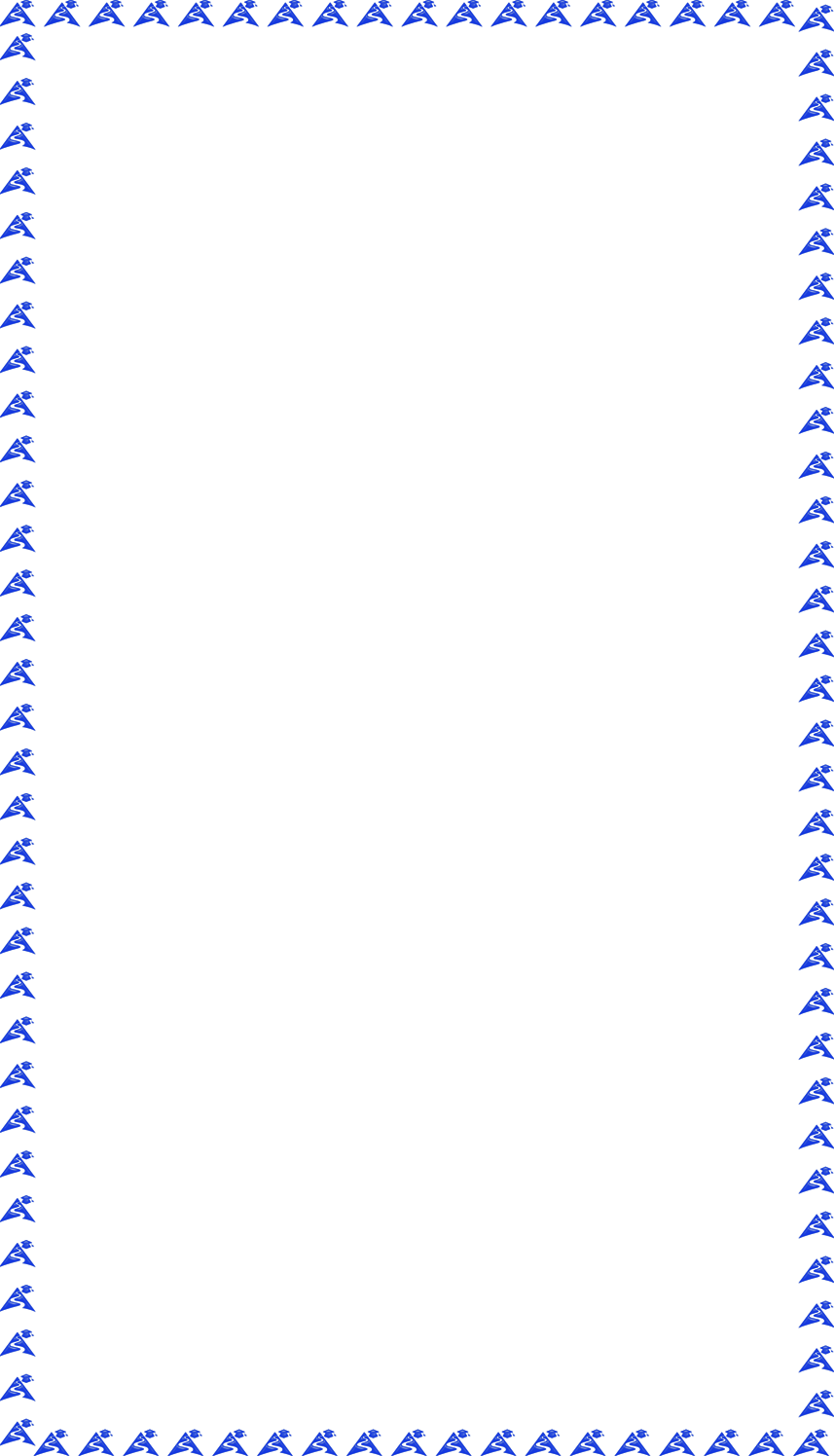 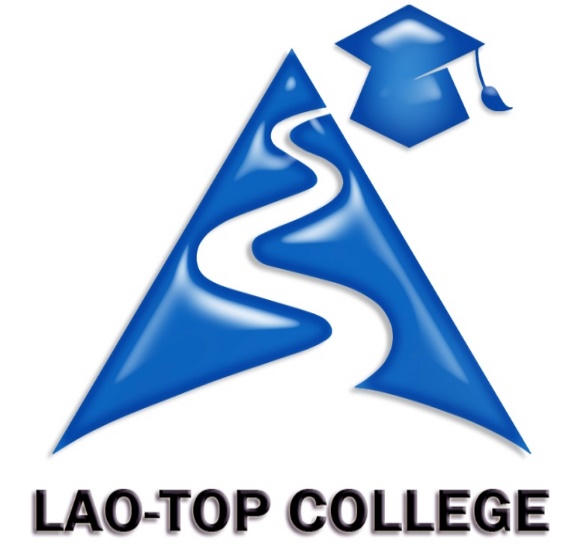 By:  Higher Diploma of EnglishLAO-TOP COLLEGEHigher Diploma of EnglishStudent’s Name & Surname: Advisor: Academic Year: Student’s ID: Certified by:Advisor: Date:Signature:Oral Defense Committee: 	(Chairperson)	………………………	(Committee)	………………………	(Committee)	………………………Date: Director of Lao-Top College						Head of DepartmentACKNOWLEDGEMENTABSTRACTCONTENTPageACKNOWLEDGEMENT	iABSTRACT	iiCONTENT	iiiTABLE OF CONTENTS	vTABLE OF FIGURES	viABBREVIATION	viiCHAPTER 1 INTRODUCTION	11.1 Background	11.2 Problem Statements and Justifications	11.3 Research Objectives	11.4 Research Questions	11.5 Hypothesis	11.6 Scope of the Study	11.7 Expected Outcomes	1CHAPTER 2 LITERATURE REVIEW AND RELATED STUDIES	22.1 Related Theories	22.2 Related Studies	22.3 Theoretical Framework of the Study (Optional)	22.4 Definition of Terms	2CHAPTER 3 RESEARCH METHODOLOGY	33.1 Design of the Study	33.2 Research Site	33.3 Population	33.4 Unit of Analysis (Sample Size)	33.5 Sampling Techniques	33.6 Data Collection Procedure	33.7 Data Collection Tools	33.8 Data Analysis	3CHAPTER 4 Interpretation	44.1 Result	44.2 Summary	4CHAPTER 5 CONCLUSSION	55.1 Summary of the Findings	55.2 Discussion	55.3 Recommendations	55.4 Conclusion of the Study	5References	6Appendix	7Researcher’s Biography	8TABLE OF CONTENTSPageTABLE OF FIGURESPageABBREVIATION
INTRODUCTIONBackgroundProblem Statements and Justifications Research Objectives Research Questions  Hypothesis Scope of the Study Expected Outcomes
LITERATURE REVIEW AND RELATED STUDIES Related Theories Related Studies  Theoretical Framework of the Study (Optional) Definition of Terms
RESEARCH METHODOLOGY Design of the Study Research Site Population Unit of Analysis (Sample Size)  Sampling Techniques Data Collection Procedure Data Collection Tools Data Analysis 
Interpretation Result  Summary
CONCLUSSION Summary of the Findings Discussion Recommendations Conclusion of the StudyReferencesAppendixResearcher’s BiographyName and Surname:Date of Birth:Place of Birth:Current Address:Education Background:Current Work Place (Optional):Current Position:   